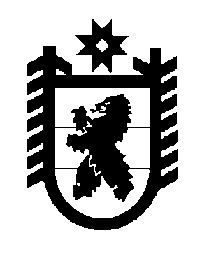 Республика КарелияОлонецкий национальный муниципальный районАдминистрация Мегрегского сельского поселенияПОСТАНОВЛЕНИЕ10 апреля 2017 года	№ 9Об утверждении Положения о конкурсе по благоустройству территории Мегрегского сельского поселения в 2017 году В целях приведения  территории поселения в надлежащий вид,  в соответствии с Правилами благоустройства Мегрегского сельского поселения, утвержденных решением Совета Мегрегского сельского поселения от24.07.2013 г. № 18,Администрация Мегрегского сельского поселения постановляет:Утвердить Положение о конкурсе по благоустройству территории Мегрегского сельского поселения в 2017 году (Приложение №1).Опубликовать настоящее постановление на официальном сайте администрации Мегрегского сельского поселения.Глава администрации Мегрегского сельского поселенияПриложение к Постановлению от 10.04.2017 г. № 9Положениео конкурсе по благоустройству территории Мегрегского сельского поселения в 2017 году1.Общие положения1.1. Конкурс по благоустройству территории Мегрегского сельского поселения (далее Конкурс) проводится в рамках решения вопроса местного и реализации Федерального закона от 06.10.2003г. № 131-ФЗ «Об общих принципах организации местного самоуправления в Российской Федерации» с целью повышение уровня благоустройства, санитарного, архитектурного и эстетического состояния территории поселения.1.2. Задачи Конкурса: 
- привлечение внимания населения, предприятий, организаций, учреждений,  индивидуальных предпринимателей (далее предприятий)  к вопросам благоустройства; -  воспитание бережного отношения к жилищному фонду, гражданским, придомовым участкам, оборудованию и содержанию улиц, дворов, подъездов, балконов, объектов малых архитектурных форм; 
- озеленение прилегающих территорий жилых домов, административных зданий и производственных объектов. - комплексное благоустройство дворов и других территорий сельского поселения; - санитарное благоустройство сельского поселения;- обеспечение противопожарного состояния сельского поселения; - совершенствование форм работы с населением по месту жительства;1.3. Период проведения Конкурса   с 15мая  по 15июля 2017 года в два этапа:- с 15 мая по 15 июня 2017года - с 16 июня по 15 июля 2017 года1.4. Конкурс проводится по следующим номинациям: 
«Дом образцового содержания» — среди жителей многоквартирных домов; 
«Лучшая частная усадьба» — среди жителей индивидуальных жилых домов; 
«Лучшее предприятие»— среди предприятий, организаций, учреждений; индивидуальных предпринимателей; 
« Лучший  подъезд» – среди   жителей многоквартирных домов; «Лучший (ая) цветник/клумба, палисадник» - среди жителей многоквартирных и индивидуальных домов
«Открытие года»  — интересный объект, выгодно отличающийся от остальных объектов. 
1.5. Конкурс проводится в рамках, установленных номинацией. В конкурсе могут принять участие жители сельского поселения, граждане, временно проживающие на территории поселения, а также коллективы организаций независимо от форм собственности и организационно- правовых форм.1.6.Завяки на конкурс  принимаются с 15.мая  по 10 июля 2017 г.1.7.Призовые места определяются в каждой номинации по количеству набранных баллов. 1.8. Организатор конкурса – администрация Мегрегского сельского поселения. 1.9.  Для организации и контроля за проведением конкурса, подведения итогов создается конкурсная комиссия при администрации Мегрегского сельского поселения. 1.10. Конкурсная комиссия формируется из представителей администрации поселения, представителей общественных организаций, депутатов Совета депутатов поселения, представителей ОАО «Племсовхоза «Мегрега». Персональный состав конкурсной комиссии утверждается  распоряжением Главы  администрации. 2. Порядок проведения конкурса и подведения его итогов    2.1. Конкурсная комиссия:-  формирует сводный реестр заявок участников Конкурса; - осуществляет обход и объезд  населенных пунктов Мегрегского сельского поселения в каждый этап конкурса;-выставляет конкурсные баллы по каждому участнику в специальную таблицу;- подводит итоги Конкурса и передает решение Комиссии  на утверждение Главе администрации.    2.2. Администрация поселения обеспечивает проведение и подведение итогов конкурса.  2.3. Каждый критерий номинаций конкурса оценивается по бальной системе соответствующим числом баллов. Предельное значение баллов относительно каждого критерия предусмотрено при рассмотрении каждой номинации. Максимальное значение номинации составляет 60 баллов.   2.4. Победителями признаются участники, представившие конкурсные объекты, которые набрали наибольшее количество баллов. В случае равенства баллов у двух и более участников члены конкурсной комиссии определяют победителя путем голосования. В случае равенства голосов членов конкурсной комиссии победителями в номинации признаются несколько участников конкурса.   2.5. Участники, победившие в конкурсе, награждаются ценными подарками и получают право на участие в районном конкурсе по благоустройству в этой же номинации.3. Критерии конкурса    3.1. Конкурсные объекты по номинации «Дом образцового содержания» оцениваются по следующим критериям:   3.2. Конкурсные объекты по номинации «Лучшая частная усадьба» оцениваются по следующим критериям:   3.3. Конкурсные объекты по номинации «Лучшее предприятие (учреждение)» оцениваются по следующим категориям:   3.4. Конкурсные объекты по номинации «Лучший подъезд» оценивается по следующим критериям:   3.6. Конкурсные объекты по номинации «Лучший (ая) цветник/клумба, палисадник» оцениваются по следующим критериям:3.7. Конкурсная комиссия имеет право   выделить интересный объект, выставленный впервые и выгодно отличающийся от остальных конкурсных объектов, и поощрить участника дипломом в номинации «Открытие года».4. Финансовое обеспечение организации и проведения конкурса    4.1. Награждение победителей конкурса проводится за счет средств бюджета сельского поселения по разделу «Благоустройство».   4.2. Основанием для осуществления кассовых расходов бюджета сельского поселения является распоряжение Главы администрации  об итогах конкурса.   4.3. Победитель в каждой номинации награждается ценным подарком, остальные участники поощряются Благодарственными письмами Совета и  Администрации  Мегрегского сельского поселения.5. Подведение итогов конкурса5.1. Решение конкурсной комиссии о подведении итогов конкурса считается правомерным, если в заседании принимают участие не менее двух третей ее членов. 
5.2. Решение комиссии оформляется протоколом, который подписывается всеми членами конкурсной комиссии, принимавшими участие в заседании. 
5.3. Итоги конкурса освещаются на сайте администрации Мегрегского сельского поселения и в сельской библиотеке.ОбразецВ администрациюМегрегского сельского поселения                                                                 от____________________________       ( Ф.И.О. физического лица или № дома, или № подъезда, __________________________________                                                                           или наименование юридического лица   по адресу____________________________________________________________ЗАЯВКАПрошу включить _________________________________________________________________для участия в Конкурсе по благоустройству территории  Мегрегского сельского поселения  в  номинации__________________________________Число___________________                                                                    Подпись____________На сайт,  русское радиоКонкурс по благоустройству территории Мегрегского сельского поселения1.Конкурс по благоустройству территории Мегрегского сельского поселения проводится с 15.05.2017 года по 15.07.2017 года по следующим номинациям:«Дом образцового содержания» — среди жителей многоквартирных домов; 
«Лучшая частная усадьба» — среди жителей индивидуальных жилых домов; 
«Лучшее предприятие»— среди предприятий, организаций, учреждений, индивидуальных предпринимателей; 
« Лучший  подъезд» – среди   жителей многоквартирных домов; «Лучший (ая) цветник/клумба, палисадник» - среди жителей многоквартирных и индивидуальных домов
«Открытие года»  — интересный объект, выгодно отличающийся от остальных объектов. 
2. Заявки для участия в конкурсе подаются в администрацию поселения по прилагаемому образцу.3  Подведение  итогов  конкурса  23 июля на фестивале «День Барсука»  2017 года    3.1.1. Благоустройство дворовой территории: устройство клумб, цветников; наличие деревьев и кустарников;  15 баллов   3.1.2. Опрятный вид фасадов домов, наличие номерных знаков и табличек с названием улицы на домах.10 баллов   3.1.3. Санитарное состояние прилегающей территории, подъездов дома5 баллов   3.1.4. Наличие и состояние скамеек, детских площадок10 баллов   3.1.5. Проявление творческой инициативы жителей в эстетическом оформлении домов, дворов и прилегающих территорий.10 баллов   3.1.6. Наличие зеленых насаждений и их содержание.5 баллов    3.1.7. Соблюдение Правил пожарной безопасности5 баллов   3.2.1. Оригинальность оформления усадьбы.15 баллов   3.2.2. Опрятный вид фасада дома, двора усадьбы, ограждения, наличие номерного знака и таблички с названием улицы на доме.10  баллов   3.2.3. Наличие разнообразных зеленых насаждений, цветников.10 баллов   3.2.4. Санитарное состояние и содержание прилегающей территории;10 баллов3.2.5.наличие уголка отдыха на участке;10 баллов3.2.6. Соблюдение Правил пожарной безопасности5 баллов   3.4.1. Проявление творческой инициативы в оформлении территории  предприятия (учреждения).10 баллов   3.4.2. Содержание  в надлежащем противопожарном состоянии, чистоте и порядке.10 баллов   3.4.3. Наличие вывески с названием предприятия (учреждения) и режимом работы10 баллов   3.4.4. Наличие освещения на территории предприятия.5 баллов   3.4.5. Опрятный внешний вид всех элементов фасадов зданий.5 баллов   3.4.6. Наличие мест отдыха (беседок, скамеек), урн для мусора на территории .10 баллов   3.4.7. Наличие клумб, газонов и иных насаждений и их содержание.10 баллов   3.5.1. Эстетический вид внутри и снаружи подъезда10 баллов   3.5.2. Санитарное состояние подъезда;10 баллов   3.5.3. Надлежащая освещенность входа в подъезд, лестничных площадок 10 баллов   3.5.4. Исправность оконных и дверных блоков в подъезде, сохранность лестничных перил, почтовых ящиков, наличие номерных знаков на входных дверях квартир; 10 баллов   3.5.5. Озеленение внутри подъезда. 5 баллов   3.5.6. Организация уборки подъезда 10 баллов   3.5.7. Соблюдение Правил пожарной безопасности5 баллов   3.6.1. Проявление творческой инициативы жителей в эстетическом оформлении цветника/клумбы.15 баллов  3.6.2. Наличие оригинальных конструкций и форм в оформлении цветника/клумбы.15 баллов   3.6.3. Наличие оригинальных зеленых насаждений (цветов, кустарников, деревьев).15 баллов   3.7.4. Активное участие жителей, в том числе и детей, в создании и оформлении цветника/ клумбы.15 баллов